REPUBLIKA HRVATSKAVUKOVARSKO-SRIJEMSKA ŽUPANIJAOPĆINA BABINA GREDAOPĆINSKI NAČELNIKKLASA: 360-01/18-01/128URBROJ: 2212/02-02/18-01-1
U Babina Greda, 17. prosinca 2018.g.Temeljem čl. 12. Odluke o provedbi postupka nabave roba, radova i usluga bagatelne vrijednosti, („Službeni vjesnik Vukovarsko-srijemske županije“, br. 13/14), a po provedenom, postupku nabave roba, radova i usluga bagatelne vrijednosti – Predmet nabave „Postavljanje rasvjete na nogometnom igralištu, k.č.br. 519/1, k.o. Babina Greda“, općinski načelnik Josip Krnić., donosiO D L U K Uo odabiruPodaci o naručitelju: Općina Babina Greda, Vladimira Nazora 3, 32 276 Babina Greda telefon: 032/854-400, fax: 032/854-610, E-mail: opcinababinagreda@gmail.com , OIB: 45800936748,Predmet nabave: Postavljanje rasvjete na nogometnom igralištu, k.č.br. 519/1, k.o. Babina GredaNaziv ponuditelja čija je ponuda odabrana za sklapanje ugovora: ELEKTRO ČOP d.o.o., za graditeljstvo i usluge, Bana Josipa Šokčevića 2, 32 270 Županja, OIB: 40201867670Cijena nabave bez PDV-a: 191.717,00 kn, (239.646,25 kn sa PDV-om)Razlog isključenja ponuditelja: n/pRazlog odbijanja ponude: ponuda Ponuditelja POLION d.o.o., Obrtnička 12, 32 100 Vinkovci se odbija iz razloga što je iznos ponude navedenog ponuditelja viši od iznosa ponude predloženog ponuditelja za sklapanje ugovora.¸Datum donošenja odluke: 17. prosinca 2018.g.                                                                                                                    Općinski načelnik                         Josip KrnićDostaviti:ELEKTRO ČOP d.o.o., za graditeljstvo i usluge, Bana Josipa Šokčevića 2, 32 270 Županja, POLION d.o.o., Obrtnička 12, 32 100 Vinkovci računovodstvo,pismohrana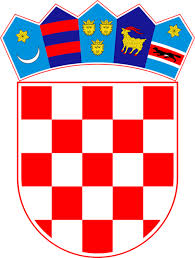 